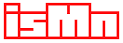 Образац за доделу ISMN бројаА. Подаци о издавачу      Назив издавача     (уколико је издавач већ укључен у ISMN систем назначити и ID издавача)ПИБ или ЈМБГ број издавача (за правна лица ПИБ, за ауторе издаваче ЈМБГ број)     Место издавања, поштански број     Адреса		     Телефон	     E-mail	Име и презиме, број телефона и адреса електронске поште одговорног лица издавачаИме и презиме, број телефона и адреса електронске поште лица задуженог за контакт са Националном ИСМН агегнцијом СрбијеБ.  Пројекција продукције (односи се на продукцију нотних издања)	Планиран просечан број наслова годишње      Број наслова планираних за следећих 10 годинаВ. Подаци о издању за које се додељује нови ISMN број     Наслов 		     Аутор/и	     Тираж, формат (у cm), пропратна грађа (CD, DVD...)     Издање се објављује у:	  а. штампаном облику					  б. дигиталном облику	  в. штампаном и дигиталном обликуДа ли Одељењу за обавезни примерак Народне библиотеке Србије достављате електронски обавезни примерак ваших нотних издања?Молимо да доставите одговор на ово питање и Одељењу за обавезни примерак Народне библиотеке Србије, као и да доставите .pdf копију овог издања.        a. да   	   б. не в. не, али желимо да почнемо (и доставимо све претходне електронске примерке наших издања)	  г. не знамо за ту обавезудатум									подносилац	дд.мм.гггг.						